Июль 2020 г.Июль 2020 г.Июль 2020 г.Июль 2020 г.Июль 2020 г.Июль 2020 г.1—5 июлясреда —
воскресеньеМинск — Мир — Несвиж — Музей народной архитектуры — усадьба Ганка — Залесье — Сморгонь — Гервяты — Дудутки26 900 рос. руб.807 бел. руб.много1—5 июлясреда —
воскресеньеМинск — Хатынь — Музей народной архитектуры — усадьба Ганка — Новогрудок — Лида — Брест — Каменец — Беловежская пуща26 900 рос. руб.807 бел. руб.много1—5 июлясреда —
воскресеньеМинск — Мир — Несвиж — Залесье — Сморгонь — Гервяты — Березинский заповедник — Витебск — Здравнёво26 200 рос. руб.786 бел. руб.много1—5 июлясреда —
воскресеньеМинск — Будслав — Глубокое — Березинский заповедник — Центр Европы — Заповедный остров — Несвиж (ночлег в замке) — Мир26 900 рос. руб.807 бел. руб.много1—5 июлясреда —
воскресеньеМинск — Хатынь — Будслав — Глубокое — Кобрин — Агроусадьба — Брест — Каменец — Беловежская пуща26 900 рос. руб.807 бел. руб.много2—5 июлячетверг —
воскресеньеМинск — Мир — Несвиж — Залесье — Сморгонь — Гервяты — Дудутки20 900 рос. руб.627 бел. руб.много2—5 июлячетверг —
воскресеньеМинск — Хатынь — Новогрудок — Лида — Брест — Каменец — Беловежская пуща20 900 рос. руб.627 бел. руб.много2—5 июлячетверг —
воскресеньеМинск — Залесье — Сморгонь — Гервяты — Березинский заповедник — Витебск — Здравнёво20 200 рос. руб.606 бел. руб.много2—5 июлячетверг —
воскресеньеМинск — Березинский заповедник — Центр Европы — Заповедный остров — Несвиж (ночлег в замке) — Мир21 500 рос. руб.645 бел. руб.много2—5 июлячетверг —
воскресеньеМинск — Хатынь — Кобрин — Агроусадьба — Брест — Каменец — Беловежская пуща20 900 рос. руб.627 бел. руб.много3—5 июляпятница —
воскресеньеМинск — Мир — Несвиж — Дудутки15 200 рос. руб.456 бел. руб.много3—5 июляпятница —
воскресеньеМинск — Хатынь — Брест — Каменец — Беловежская пуща14 500 рос. руб.435 бел. руб.много3—5 июляпятница —
воскресеньеМинск — Березинский заповедник — Витебск — Здравнево14 200 рос. руб.426 бел. руб.много3—5 июляпятница —
воскресеньеМинск — Несвиж (ночлег в замке) — Мир14 900 рос. руб.447 бел. руб.много3—5 июляпятница —
воскресеньеКобрин — Агроусадьба — Брест — Каменец — Беловежская пуща14 500 рос. руб.435 бел. руб.много4—5 июлясуббота —
воскресеньеБерезинский заповедник — Витебск — Здравнёво9 000 рос. руб.270 бел. руб.много4—5 июлясуббота —
воскресеньеМинск — Мир — Несвиж — Дудутки9 900 рос. руб.297 бел. руб.много4—5 июлясуббота —
воскресеньеБрест — Каменец — Беловежская пуща9 500 рос. руб.285 бел. руб.много4—5 июлясуббота —
воскресеньеНесвиж (ночлег в замке) — Мир9 900 рос. руб.297 бел. руб.много6—12 июляпонедельник —
воскресеньеМинск — Мир — Несвиж — Музей народной архитектуры — усадьба Ганка — Сула — Рубежевичи — Залесье — Сморгонь — Гервяты — Дудутки34 100 рос. руб.1 023 бел. руб.много6—12 июляпонедельник —
воскресеньеМинск — Будслав — Глубокое — Залесье — Сморгонь — Гервяты — Дудутки — Мир (ночлег в замке) — Несвиж33 500 рос. руб.1 005 бел. руб.много6—12 июляпонедельник —
воскресеньеМинск — Хатынь — Музей народной архитектуры — усадьба Ганка — Новогрудок — Лида — Дудутки — Брест — Каменец — Беловежская пуща34 100 рос. руб.1 023 бел. руб.нет
мест6—12 июляпонедельник —
воскресеньеМинск — Мир — Несвиж — Березинский заповедник — Центр Европы — Заповедный остров — Сула — Рубежевичи — Гродно — Лида — Августовский канал34 100 рос. руб.1 023 бел. руб.много6—12 июляпонедельник —
воскресеньеМинск — Мир — Несвиж — Березинский заповедник — Центр Европы — Заповедный остров — Сула — Рубежевичи — Могилев — Буйничское поле — Бобруйск34 100 рос. руб.1 023 бел. руб.много6—12 июляпонедельник —
воскресеньеМинск — Хатынь — Будслав — Глубокое — Залесье — Сморгонь — Гервяты — Кобрин — Агроусадьба — Брест — Каменец — Беловежская пуща34 100 рос. руб.1 023 бел. руб.много7—12 июлявторник —
воскресеньеМинск — Мир — Несвиж — Музей народной архитектуры — усадьба Ганка — Сула — Рубежевичи — Залесье — Сморгонь — Гервяты — Дудутки31 500 рос. руб.945 бел. руб.много7—12 июлявторник —
воскресеньеМинск — Будслав — Глубокое — Залесье — Сморгонь — Гервяты — Дудутки — Мир (ночлег в замке) — Несвиж31 200 рос. руб.936 бел. руб.много7—12 июлявторник —
воскресеньеМинск — Хатынь — Музей народной архитектуры — усадьба Ганка — Новогрудок — Лида — Дудутки — Брест — Каменец — Беловежская пуща31 500 рос. руб.945 бел. руб.нет
мест7—12 июлявторник —
воскресеньеМинск — Мир — Несвиж — Березинский заповедник — Центр Европы — Заповедный остров — Сула — Рубежевичи — Гродно — Лида — Августовский канал31 500 рос. руб.945 бел. руб.много7—12 июлявторник —
воскресеньеМинск — Будслав — Глубокое — Березинский заповедник — Центр Европы — Заповедный остров — Дудутки — Несвиж (ночлег в замке) — Мир31 500 рос. руб.945 бел. руб.много7—12 июлявторник —
воскресеньеМинск — Мир — Несвиж — Березинский заповедник — Центр Европы — Заповедный остров — Сула — Рубежевичи — Могилев — Буйничское поле — Бобруйск31 500 рос. руб.945 бел. руб.много7—12 июлявторник —
воскресеньеМинск — Хатынь — Будслав — Глубокое — Залесье — Сморгонь — Гервяты — Кобрин — Агроусадьба — Брест — Каменец — Беловежская пуща31 500 рос. руб.945 бел. руб.много8—12 июлясреда —
воскресеньеМинск — Мир — Несвиж — Музей народной архитектуры — усадьба Ганка — Залесье — Сморгонь — Гервяты — Дудутки26 900 рос. руб.807 бел. руб.много8—12 июлясреда —
воскресеньеМинск — Будслав — Глубокое — Залесье — Сморгонь — Гервяты — Мир (ночлег в замке) — Несвиж25 500 рос. руб.765 бел. руб.много8—12 июлясреда —
воскресеньеМинск — Хатынь — Музей народной архитектуры — усадьба Ганка — Новогрудок — Лида — Брест — Каменец — Беловежская пуща26 900 рос. руб.807 бел. руб.много8—12 июлясреда —
воскресеньеМинск — Мир — Несвиж — Березинский заповедник — Центр Европы — Заповедный остров — Гродно — Лида — Августовский канал26 900 рос. руб.807 бел. руб.много8—12 июлясреда —
воскресеньеМинск — Мир — Несвиж — Березинский заповедник — Центр Европы — Заповедный остров — Могилев — Буйничское поле — Бобруйск26 900 рос. руб.807 бел. руб.много8—12 июлясреда —
воскресеньеМинск — Хатынь — Будслав — Глубокое — Кобрин — Агроусадьба — Брест — Каменец — Беловежская пуща26 900 рос. руб.807 бел. руб.много9—12 июлячетверг —
воскресеньеМинск — Мир — Несвиж — Залесье — Сморгонь — Гервяты — Дудутки20 900 рос. руб.627 бел. руб.много9—12 июлячетверг —
воскресеньеМинск — Залесье — Сморгонь — Гервяты — Мир (ночлег в замке) — Несвиж20 200 рос. руб.606 бел. руб.много9—12 июлячетверг —
воскресеньеМинск — Хатынь — Новогрудок — Лида — Брест — Каменец — Беловежская пуща20 900 рос. руб.627 бел. руб.много9—12 июлячетверг —
воскресеньеМинск — Березинский заповедник — Центр Европы — Заповедный остров — Гродно — Лида — Августовский канал20 500 рос. руб.615 бел. руб.много9—12 июлячетверг —
воскресеньеМинск — Березинский заповедник — Центр Европы — Заповедный остров — Могилев — Буйничское поле — Бобруйск20 900 рос. руб.627 бел. руб.много9—12 июлячетверг —
воскресеньеМинск — Хатынь — Кобрин — Агроусадьба — Брест — Каменец — Беловежская пуща20 900 рос. руб.627 бел. руб.много10—12 июляпятница —
воскресеньеМинск — Мир — Несвиж — Дудутки15 200 рос. руб.456 бел. руб.много10—12 июляпятница —
воскресеньеМинск — Хатынь — Брест — Каменец — Беловежская пуща14 500 рос. руб.435 бел. руб.много10—12 июляпятница —
воскресеньеМинск — Мир (ночлег в замке) — Несвиж13 900 рос. руб.417 бел. руб.много10—12 июляпятница —
воскресеньеМинск — Гродно — Лида — Августовский канал13 900 рос. руб.417 бел. руб.много10—12 июляпятница —
воскресеньеМинск — Могилев — Буйничское поле — Бобруйск13 900 рос. руб.417 бел. руб.много10—12 июляпятница —
воскресеньеКобрин — Агроусадьба — Брест — Каменец — Беловежская пуща14 500 рос. руб.435 бел. руб.много11—12 июлясуббота —
воскресеньеМинск — Мир — Несвиж — Дудутки9 900 рос. руб.297 бел. руб.много11—12 июлясуббота —
воскресеньеБрест — Каменец — Беловежская пуща9 500 рос. руб.285 бел. руб.много11—12 июлясуббота —
воскресеньеМир (ночлег в замке) — Несвиж9 000 рос. руб.270 бел. руб.много11—12 июлясуббота —
воскресеньеГродно — Лида — Августовский канал9 000 рос. руб.270 бел. руб.много11—12 июлясуббота —
воскресеньеМогилев — Буйничское поле — Бобруйск9 000 рос. руб.270 бел. руб.много13—19 июляпонедельник —
воскресеньеМинск — Мир — Несвиж — Музей народной архитектуры — усадьба Ганка — Сула — Рубежевичи — Залесье — Сморгонь — Гервяты — Дудутки34 100 рос. руб.1 023 бел. руб.много13—19 июляпонедельник —
воскресеньеМинск — Хатынь — Музей народной архитектуры — усадьба Ганка — Новогрудок — Лида — Дудутки — Брест — Каменец — Беловежская пуща34 100 рос. руб.1 023 бел. руб.нет
мест13—19 июляпонедельник —
воскресеньеМинск — Мир — Несвиж — Залесье — Сморгонь — Гервяты — Сула — Рубежевичи — Березинский заповедник — Витебск — Здравнёво33 500 рос. руб.1 005 бел. руб.много13—19 июляпонедельник —
воскресеньеМинск — Будслав — Глубокое — Березинский заповедник — Центр Европы — Заповедный остров — Дудутки — Несвиж (ночлег в замке) — Мир34 100 рос. руб.1 023 бел. руб.много13—19 июляпонедельник —
воскресеньеМинск — Мир — Несвиж — Березинский заповедник — Центр Европы — Заповедный остров — Сула — Рубежевичи — Ружаны — Пинск — Мотоль34 100 рос. руб.1 023 бел. руб.много13—19 июляпонедельник —
воскресеньеМинск — Хатынь — Будслав — Глубокое — Залесье — Сморгонь — Гервяты — Кобрин — Агроусадьба — Брест — Каменец — Беловежская пуща34 100 рос. руб.1 023 бел. руб.много14—19 июлявторник —
воскресеньеМинск — Мир — Несвиж — Музей народной архитектуры — усадьба Ганка — Сула — Рубежевичи — Залесье — Сморгонь — Гервяты — Дудутки31 500 рос. руб.945 бел. руб.много14—19 июлявторник —
воскресеньеМинск — Хатынь — Музей народной архитектуры — усадьба Ганка — Новогрудок — Лида — Дудутки — Брест — Каменец — Беловежская пуща31 500 рос. руб.945 бел. руб.нет
мест14—19 июлявторник —
воскресеньеМинск — Мир — Несвиж — Залесье — Сморгонь — Гервяты — Сула — Рубежевичи — Березинский заповедник — Витебск — Здравнёво31 200 рос. руб.936 бел. руб.много14—19 июлявторник —
воскресеньеМинск — Мир — Несвиж — Березинский заповедник — Центр Европы — Заповедный остров — Сула — Рубежевичи — Ружаны — Пинск — Мотоль31 500 рос. руб.945 бел. руб.много14—19 июлявторник —
воскресеньеМинск — Хатынь — Будслав — Глубокое — Залесье — Сморгонь — Гервяты — Кобрин — Агроусадьба — Брест — Каменец — Беловежская пуща31 500 рос. руб.945 бел. руб.много15—19 июлясреда —
воскресеньеМинск — Мир — Несвиж — Музей народной архитектуры — усадьба Ганка — Залесье — Сморгонь — Гервяты — Дудутки26 900 рос. руб.807 бел. руб.много15—19 июлясреда —
воскресеньеМинск — Хатынь — Музей народной архитектуры — усадьба Ганка — Новогрудок — Лида — Брест — Каменец — Беловежская пуща26 900 рос. руб.807 бел. руб.много15—19 июлясреда —
воскресеньеМинск — Мир — Несвиж — Залесье — Сморгонь — Гервяты — Березинский заповедник — Витебск — Здравнёво26 200 рос. руб.786 бел. руб.много15—19 июлясреда —
воскресеньеМинск — Будслав — Глубокое — Березинский заповедник — Центр Европы — Заповедный остров — Несвиж (ночлег в замке) — Мир26 900 рос. руб.807 бел. руб.много15—19 июлясреда —
воскресеньеМинск — Мир — Несвиж — Березинский заповедник — Центр Европы — Заповедный остров — Ружаны — Пинск — Мотоль26 900 рос. руб.807 бел. руб.много15—19 июлясреда —
воскресеньеМинск — Хатынь — Будслав — Глубокое — Кобрин — Агроусадьба — Брест — Каменец — Беловежская пуща26 900 рос. руб.807 бел. руб.много16—19 июлячетверг —
воскресеньеМинск — Мир — Несвиж — Залесье — Сморгонь — Гервяты — Дудутки20 900 рос. руб.627 бел. руб.много16—19 июлячетверг —
воскресеньеМинск — Хатынь — Новогрудок — Лида — Брест — Каменец — Беловежская пуща20 900 рос. руб.627 бел. руб.много16—19 июлячетверг —
воскресеньеМинск — Залесье — Сморгонь — Гервяты — Березинский заповедник — Витебск — Здравнёво20 200 рос. руб.606 бел. руб.много16—19 июлячетверг —
воскресеньеМинск — Березинский заповедник — Центр Европы — Заповедный остров — Несвиж (ночлег в замке) — Мир21 500 рос. руб.645 бел. руб.много16—19 июлячетверг —
воскресеньеМинск — Березинский заповедник — Центр Европы — Заповедный остров — Ружаны — Пинск — Мотоль20 500 рос. руб.615 бел. руб.много16—19 июлячетверг —
воскресеньеМинск — Хатынь — Кобрин — Агроусадьба — Брест — Каменец — Беловежская пуща20 900 рос. руб.627 бел. руб.много17—19 июляпятница —
воскресеньеМинск — Мир — Несвиж — Дудутки15 200 рос. руб.456 бел. руб.много17—19 июляпятница —
воскресеньеМинск — Хатынь — Брест — Каменец — Беловежская пуща14 500 рос. руб.435 бел. руб.много17—19 июляпятница —
воскресеньеМинск — Березинский заповедник — Витебск — Здравнево14 200 рос. руб.426 бел. руб.много17—19 июляпятница —
воскресеньеМинск — Несвиж (ночлег в замке) — Мир14 900 рос. руб.447 бел. руб.много17—19 июляпятница —
воскресеньеМинск — Ружаны — Пинск — Мотоль13 900 рос. руб.417 бел. руб.много17—19 июляпятница —
воскресеньеКобрин — Агроусадьба — Брест — Каменец — Беловежская пуща14 500 рос. руб.435 бел. руб.много18—19 июлясуббота —
воскресеньеБерезинский заповедник — Витебск — Здравнёво9 000 рос. руб.270 бел. руб.много18—19 июлясуббота —
воскресеньеМинск — Мир — Несвиж — Дудутки9 900 рос. руб.297 бел. руб.много18—19 июлясуббота —
воскресеньеБрест — Каменец — Беловежская пуща9 500 рос. руб.285 бел. руб.много18—19 июлясуббота —
воскресеньеНесвиж (ночлег в замке) — Мир9 900 рос. руб.297 бел. руб.много18—19 июлясуббота —
воскресеньеРужаны — Пинск — Мотоль9 000 рос. руб.270 бел. руб.много20—26 июляпонедельник —
воскресеньеМинск — Мир — Несвиж — Музей народной архитектуры — усадьба Ганка — Сула — Рубежевичи — Залесье — Сморгонь — Гервяты — Дудутки34 100 рос. руб.1 023 бел. руб.много20—26 июляпонедельник —
воскресеньеМинск — Будслав — Глубокое — Залесье — Сморгонь — Гервяты — Дудутки — Мир (ночлег в замке) — Несвиж33 500 рос. руб.1 005 бел. руб.много20—26 июляпонедельник —
воскресеньеМинск — Хатынь — Музей народной архитектуры — усадьба Ганка — Новогрудок — Лида — Дудутки — Брест — Каменец — Беловежская пуща34 100 рос. руб.1 023 бел. руб.нет
мест20—26 июляпонедельник —
воскресеньеМинск — Мир — Несвиж — Березинский заповедник — Центр Европы — Заповедный остров — Сула — Рубежевичи — Гродно — Лида — Августовский канал34 100 рос. руб.1 023 бел. руб.много20—26 июляпонедельник —
воскресеньеМинск — Мир — Несвиж — Березинский заповедник — Центр Европы — Заповедный остров — Сула — Рубежевичи — Красный Берег — Гомель — Ветка34 100 рос. руб.1 023 бел. руб.много20—26 июляпонедельник —
воскресеньеМинск — Хатынь — Будслав — Глубокое — Залесье — Сморгонь — Гервяты — Кобрин — Агроусадьба — Брест — Каменец — Беловежская пуща34 100 рос. руб.1 023 бел. руб.много21—26 июлявторник —
воскресеньеМинск — Мир — Несвиж — Музей народной архитектуры — усадьба Ганка — Сула — Рубежевичи — Залесье — Сморгонь — Гервяты — Дудутки31 500 рос. руб.945 бел. руб.много21—26 июлявторник —
воскресеньеМинск — Будслав — Глубокое — Залесье — Сморгонь — Гервяты — Дудутки — Мир (ночлег в замке) — Несвиж31 200 рос. руб.936 бел. руб.много21—26 июлявторник —
воскресеньеМинск — Хатынь — Музей народной архитектуры — усадьба Ганка — Новогрудок — Лида — Дудутки — Брест — Каменец — Беловежская пуща31 500 рос. руб.945 бел. руб.нет
мест21—26 июлявторник —
воскресеньеМинск — Мир — Несвиж — Березинский заповедник — Центр Европы — Заповедный остров — Сула — Рубежевичи — Гродно — Лида — Августовский канал31 500 рос. руб.945 бел. руб.много21—26 июлявторник —
воскресеньеМинск — Будслав — Глубокое — Березинский заповедник — Центр Европы — Заповедный остров — Дудутки — Несвиж (ночлег в замке) — Мир31 500 рос. руб.945 бел. руб.много21—26 июлявторник —
воскресеньеМинск — Мир — Несвиж — Березинский заповедник — Центр Европы — Заповедный остров — Сула — Рубежевичи — Красный Берег — Гомель — Ветка31 500 рос. руб.945 бел. руб.много21—26 июлявторник —
воскресеньеМинск — Хатынь — Будслав — Глубокое — Залесье — Сморгонь — Гервяты — Кобрин — Агроусадьба — Брест — Каменец — Беловежская пуща31 500 рос. руб.945 бел. руб.много22—26 июлясреда —
воскресеньеМинск — Мир — Несвиж — Музей народной архитектуры — усадьба Ганка — Залесье — Сморгонь — Гервяты — Дудутки26 900 рос. руб.807 бел. руб.много22—26 июлясреда —
воскресеньеМинск — Будслав — Глубокое — Залесье — Сморгонь — Гервяты — Мир (ночлег в замке) — Несвиж25 500 рос. руб.765 бел. руб.много22—26 июлясреда —
воскресеньеМинск — Хатынь — Музей народной архитектуры — усадьба Ганка — Новогрудок — Лида — Брест — Каменец — Беловежская пуща26 900 рос. руб.807 бел. руб.много22—26 июлясреда —
воскресеньеМинск — Мир — Несвиж — Березинский заповедник — Центр Европы — Заповедный остров — Гродно — Лида — Августовский канал26 900 рос. руб.807 бел. руб.много22—26 июлясреда —
воскресеньеМинск — Мир — Несвиж — Березинский заповедник — Центр Европы — Заповедный остров — Красный Берег — Гомель — Ветка26 900 рос. руб.807 бел. руб.много22—26 июлясреда —
воскресеньеМинск — Хатынь — Будслав — Глубокое — Кобрин — Агроусадьба — Брест — Каменец — Беловежская пуща26 900 рос. руб.807 бел. руб.много23—26 июлячетверг —
воскресеньеМинск — Мир — Несвиж — Залесье — Сморгонь — Гервяты — Дудутки20 900 рос. руб.627 бел. руб.много23—26 июлячетверг —
воскресеньеМинск — Залесье — Сморгонь — Гервяты — Мир (ночлег в замке) — Несвиж20 200 рос. руб.606 бел. руб.много23—26 июлячетверг —
воскресеньеМинск — Хатынь — Новогрудок — Лида — Брест — Каменец — Беловежская пуща20 900 рос. руб.627 бел. руб.много23—26 июлячетверг —
воскресеньеМинск — Березинский заповедник — Центр Европы — Заповедный остров — Гродно — Лида — Августовский канал20 500 рос. руб.615 бел. руб.много23—26 июлячетверг —
воскресеньеМинск — Березинский заповедник — Центр Европы — Заповедный остров — Красный Берег — Гомель — Ветка20 900 рос. руб.627 бел. руб.много23—26 июлячетверг —
воскресеньеМинск — Хатынь — Кобрин — Агроусадьба — Брест — Каменец — Беловежская пуща20 900 рос. руб.627 бел. руб.много24—26 июляпятница —
воскресеньеМинск — Мир — Несвиж — Дудутки15 200 рос. руб.456 бел. руб.много24—26 июляпятница —
воскресеньеМинск — Хатынь — Брест — Каменец — Беловежская пуща14 500 рос. руб.435 бел. руб.много24—26 июляпятница —
воскресеньеМинск — Мир (ночлег в замке) — Несвиж13 900 рос. руб.417 бел. руб.много24—26 июляпятница —
воскресеньеМинск — Гродно — Лида — Августовский канал13 900 рос. руб.417 бел. руб.много24—26 июляпятница —
воскресеньеМинск — Красный Берег — Гомель — Ветка14 200 рос. руб.426 бел. руб.нет
мест24—26 июляпятница —
воскресеньеКобрин — Агроусадьба — Брест — Каменец — Беловежская пуща14 500 рос. руб.435 бел. руб.много25—26 июлясуббота —
воскресеньеМинск — Мир — Несвиж — Дудутки9 900 рос. руб.297 бел. руб.много25—26 июлясуббота —
воскресеньеБрест — Каменец — Беловежская пуща9 500 рос. руб.285 бел. руб.много25—26 июлясуббота —
воскресеньеМир (ночлег в замке) — Несвиж9 000 рос. руб.270 бел. руб.много25—26 июлясуббота —
воскресеньеГродно — Лида — Августовский канал9 000 рос. руб.270 бел. руб.много25—26 июлясуббота —
воскресеньеКрасный Берег — Гомель — Ветка9 500 рос. руб.285 бел. руб.много27 июля —
2 августапонедельник —
воскресеньеМинск — Мир — Несвиж — Музей народной архитектуры — усадьба Ганка — Сула — Рубежевичи — Залесье — Сморгонь — Гервяты — Дудутки34 100 рос. руб.1 023 бел. руб.много27 июля —
2 августапонедельник —
воскресеньеМинск — Хатынь — Музей народной архитектуры — усадьба Ганка — Новогрудок — Лида — Дудутки — Брест — Каменец — Беловежская пуща34 100 рос. руб.1 023 бел. руб.нет
мест27 июля —
2 августапонедельник —
воскресеньеМинск — Мир — Несвиж — Залесье — Сморгонь — Гервяты — Сула — Рубежевичи — Березинский заповедник — Витебск — Здравнёво33 500 рос. руб.1 005 бел. руб.много27 июля —
2 августапонедельник —
воскресеньеМинск — Будслав — Глубокое — Березинский заповедник — Центр Европы — Заповедный остров — Дудутки — Несвиж (ночлег в замке) — Мир34 100 рос. руб.1 023 бел. руб.много27 июля —
2 августапонедельник —
воскресеньеМинск — Хатынь — Будслав — Глубокое — Залесье — Сморгонь — Гервяты — Кобрин — Агроусадьба — Брест — Каменец — Беловежская пуща34 100 рос. руб.1 023 бел. руб.много28 июля —
2 августавторник —
воскресеньеМинск — Мир — Несвиж — Музей народной архитектуры — усадьба Ганка — Сула — Рубежевичи — Залесье — Сморгонь — Гервяты — Дудутки31 500 рос. руб.945 бел. руб.много28 июля —
2 августавторник —
воскресеньеМинск — Хатынь — Музей народной архитектуры — усадьба Ганка — Новогрудок — Лида — Дудутки — Брест — Каменец — Беловежская пуща31 500 рос. руб.945 бел. руб.нет
мест28 июля —
2 августавторник —
воскресеньеМинск — Мир — Несвиж — Залесье — Сморгонь — Гервяты — Сула — Рубежевичи — Березинский заповедник — Витебск — Здравнёво31 200 рос. руб.936 бел. руб.много28 июля —
2 августавторник —
воскресеньеМинск — Хатынь — Будслав — Глубокое — Залесье — Сморгонь — Гервяты — Кобрин — Агроусадьба — Брест — Каменец — Беловежская пуща31 500 рос. руб.945 бел. руб.много29 июля —
2 августасреда —
воскресеньеМинск — Мир — Несвиж — Музей народной архитектуры — усадьба Ганка — Залесье — Сморгонь — Гервяты — Дудутки26 900 рос. руб.807 бел. руб.много29 июля —
2 августасреда —
воскресеньеМинск — Хатынь — Музей народной архитектуры — усадьба Ганка — Новогрудок — Лида — Брест — Каменец — Беловежская пуща26 900 рос. руб.807 бел. руб.много29 июля —
2 августасреда —
воскресеньеМинск — Мир — Несвиж — Залесье — Сморгонь — Гервяты — Березинский заповедник — Витебск — Здравнёво26 200 рос. руб.786 бел. руб.много29 июля —
2 августасреда —
воскресеньеМинск — Будслав — Глубокое — Березинский заповедник — Центр Европы — Заповедный остров — Несвиж (ночлег в замке) — Мир26 900 рос. руб.807 бел. руб.много29 июля —
2 августасреда —
воскресеньеМинск — Хатынь — Будслав — Глубокое — Кобрин — Агроусадьба — Брест — Каменец — Беловежская пуща26 900 рос. руб.807 бел. руб.много30 июля —
2 августачетверг —
воскресеньеМинск — Мир — Несвиж — Залесье — Сморгонь — Гервяты — Дудутки20 900 рос. руб.627 бел. руб.много30 июля —
2 августачетверг —
воскресеньеМинск — Хатынь — Новогрудок — Лида — Брест — Каменец — Беловежская пуща20 900 рос. руб.627 бел. руб.много30 июля —
2 августачетверг —
воскресеньеМинск — Залесье — Сморгонь — Гервяты — Березинский заповедник — Витебск — Здравнёво20 200 рос. руб.606 бел. руб.много30 июля —
2 августачетверг —
воскресеньеМинск — Березинский заповедник — Центр Европы — Заповедный остров — Несвиж (ночлег в замке) — Мир21 500 рос. руб.645 бел. руб.много30 июля —
2 августачетверг —
воскресеньеМинск — Хатынь — Кобрин — Агроусадьба — Брест — Каменец — Беловежская пуща20 900 рос. руб.627 бел. руб.много31 июля —
2 августапятница —
воскресеньеМинск — Мир — Несвиж — Дудутки15 200 рос. руб.456 бел. руб.много31 июля —
2 августапятница —
воскресеньеМинск — Хатынь — Брест — Каменец — Беловежская пуща14 500 рос. руб.435 бел. руб.много31 июля —
2 августапятница —
воскресеньеМинск — Березинский заповедник — Витебск — Здравнево14 200 рос. руб.426 бел. руб.много31 июля —
2 августапятница —
воскресеньеМинск — Несвиж (ночлег в замке) — Мир14 900 рос. руб.447 бел. руб.много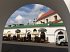 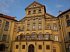 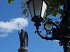 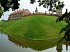 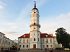 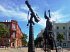 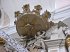 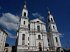 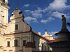 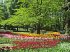 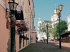 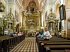 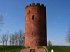 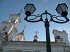 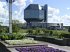 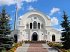 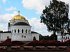 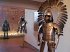 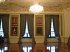 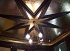 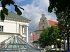 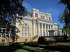 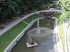 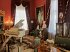 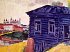 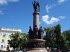 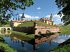 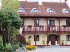 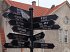 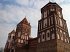 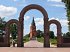 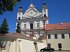 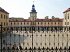 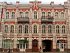 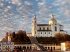 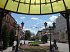 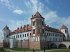 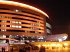 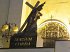 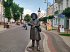 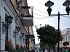 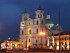 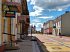 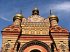 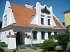 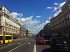 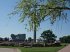 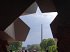 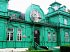 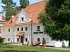 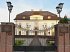 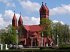 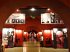 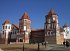 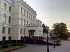 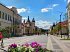 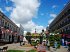 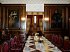 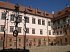 